PresseinformationATIVO – Multisensor zur Detektion von Licht und Bewegung Mit ATIVO zeigt Zumtobel einen intelligenten Multisensor zur Detektion von Licht und Bewegung. Im Einsatz erkennt der Sensor die Auslastung von Räumen und passt die Lichtsituation entsprechend an. ATIVO löst somit den Konflikt zwischen Beleuchtungsstärke und Energieverbrauch. Nach der Installation erfolgt die Konfiguration und Zonierung einfach über eine intuitive Softwareoberfläche. Dornbirn, März 2016 – Der rasche technologische Fortschritt ermöglicht heute hochautomatisierte Montagevorgänge, der Bedarf an qualitativ hochwertiger Handarbeit nimmt dadurch jedoch nicht ab. So sind vor allem für industrielle Arbeitsplätze, an denen komplexe Montagetätigkeiten erledigt werden, eine hohe Beleuchtungstärke von bis zu 700 lx gefordert. Doch geht mit einer verbesserten Beleuchtungsqualität auch ein Anstieg des Energieverbrauchs einher. Die Kosten steigen. Tatsächlich wird die hohe Beleuchtungstärke jedoch nur an einzelnen Arbeitsplätzen benötigt, für Verkehrswege oder Lagerbereiche sind oftmals 200 lx ausreichend. Eine Lösung für diese Problematik bietet Zumtobel mit dem Multisensor ATIVO. Das Konzept ist einfach: Eine aufgabenorientierte, flexibel adaptierbare Zonensteuerung sorgt dafür, dass das Licht in Abhängigkeit von Zeit und Tätigkeit dort verringert wird, wo es nicht benötigt wird. An Arbeitsplätzen, an denen ein hohes Maß an Konzentration für gute Produktivität gefordert ist, wird das Beleuchtungsniveau gesteigert. Für zusätzliche Sicherheit wird auch in allgemeinen  Bereichen und Korridoren das Beleuchtungsniveau erhöht. Der Bewegungssensor erkennt, wenn sich Personen oder Fahrzeuge auf dem Korridoren befinden und dimmt automatisch hoch. Das bereits lieferbare Paket ATIVO DALI IP64 Kit ist speziell für die Detektion in hohen Räumen von Licht und Anwesenheit. Das Kontrastsensorsystem mit seiner intelligenten Objekterkennung ist gegenüber üblichen PIR- und Radarsensoren nicht nur wesentlich genauer, sondern auch schneller – und damit wesentlich weniger fehleranfällig. Das Einsatzgebiet des ATIVO-Sensors DALI Kit erstreckt sich von Sport- und multifunktionalen Veranstaltungshallen über Industrie-, Fertigungs- und Montagehallen bis hin zu Hochregallagern und Logistikzentren. Dabei werden Geh- oder Fahrbewegungen bei Raumhöhen zwischen 6 m und 20 m exakt erfasst.Der ATIVO als DALI Mastersystem steuert autonom die Leuchten an. Eingebunden in LITECOM, unterstützt er bewährte Lichtmanagement-Funktionen wie Tageslichtsteuerung und ist ein wichtiger Grundstein für die aufgabenbezogene Anwesenheitssteuerung „Activity Based Lighting“. Mit dieser Funktion bietet LITECOM die automatische Auswahl der optimal an die Raumnutzung angepassten Lichtstimmung. So wird eine Unterscheidung zwische Personen oder Fahrzeugen wie Gabelstaplern oder eine Anpassung des Lichtniveaus aufgrund der Intensität der Raumnutzung möglich. Der Multi-Sensor ATIVO ist prädestiniert für anwendungsspezifische Lösungen, bei denen Wert auf eine hohe Energieeffizienz gelegt wird: Dazu lassen sich sowohl fünf Bereiche für die Detektion von Bewegungen frei definieren als auch fünf Helligkeitswerte programmieren, sodass jeder Raum aufgabenspezifisch zoniert werden kann. Plug&Play bedeutet beim Multisensor ATIVO einfache Montage und Installation, die weitere Konfiguration erfolgt über die Software. ATIVO für den Industriebereich ist mit einem robusten Gehäuse mit Schutzart IP64 erhältlich. Für die Anwendung Büro wird noch in 2016 eine eigene Decken-Einbauversion folgen. Der Multisensor ist dann speziell für den Erfassungsbereich für typische Deckenhöhen optimiert und stellt Menschen im Büro das richtige Licht für jede Arbeitsituation zur Verfügung.  Bildunterschriften:(Photo Credits: Zumtobel)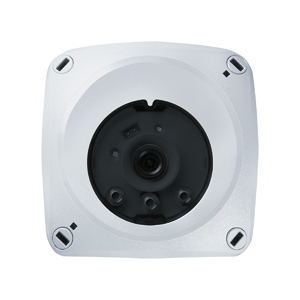 Bild 1: ATIVO (hier ATIVO Dali IP64 Kit) ist ein intelligenter Multisensor für die Detektion in hohen Räumen. 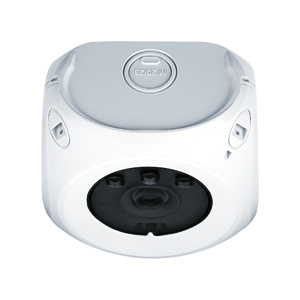 Bild 2: Plug&Play bedeutet beim Multisensor ATIVO einfache Montage und Installation, die weitere Konfiguration erfolgt über die Software.Pressekontakt: Vertrieb Deutschland, Österreich, Schweiz:Über Zumtobel Als Innovationsführer entwickelt Zumtobel nachhaltige Lichtlösungen, maßgeschneidert für die Bedürfnisse des Menschen im jeweiligen Anwendungsbereich. Mit einem umfassenden Portfolio an hochwertigen Leuchten und intelligenten Lichtmanagementsystemen stellt der österreichische Lichtanbieter für jede Aktivität und zu jeder Tageszeit, für den Arbeits- und privaten Lebensraum, für den Innen- und Außenbereich das richtige Licht zur Verfügung. Die Anwendungen Büro, Bildung, Verkauf und Handel, Hotel und Wellness, Gesundheit, Kunst und Kultur und Industrie werden mit einem Portfolio für die Bereiche Living und Outdoor perfekt ergänzt. Zumtobel ist eine Marke der Zumtobel Group AG mit Konzernsitz in Dornbirn, Vorarlberg (Österreich). Zumtobel. Das Licht.Zumtobel Lighting GmbHSophie MoserHead of Brand CommunicationsSchweizer Strasse 30A-6850 DornbirnTel:         +43 5572 390 26527Mobil:     +43 664 80892 3074press@zumtobel.comwww.zumtobel.comZumtobel Lighting GmbHAndreas ReimannBrand PR ManagerSchweizer Strasse 30A-6850 DornbirnTel: +43 5572 390 26522Mobil: +43 664 80892 3334press@zumtobel.comwww.zumtobel.comZG Licht Süd GmbHBeratungszentrum Frankfurt
Carl-Benz-Straße 21
60386 Frankfurt / MannheimTel:        +49 69 26 48 89 0Fax:       +49 69 69 26 48 89 80
info@zumtobel.dewww.zumtobel.de ZG Lighting Austria GmbH
Beratungszentrum Wien, Niederösterreich, Burgenland
Wagramer Straße 19
A-1220 WienTel:        +43 1 258 2601 0Fax:       +43 1 258 2601 82845welcome@zumtobel.atwww.zumtobel.atZumtobel Licht AGThurgauerstrasse 39CH-8050 ZürichTel:        +41 44 305 35 35Fax:       +41 44 305 35 36
info@zumtobel.chwww.zumtobel.ch